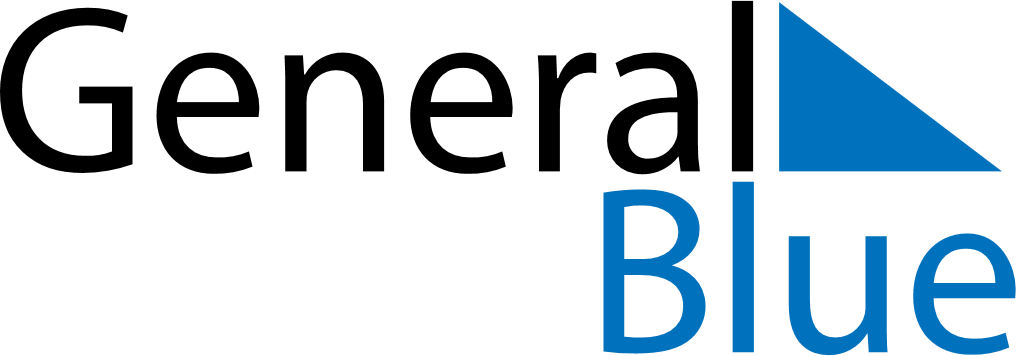 June 2019June 2019June 2019June 2019GreeceGreeceGreeceMondayTuesdayWednesdayThursdayFridaySaturdaySaturdaySunday112345678891011121314151516Pentecost1718192021222223Whit Monday2425262728292930